Cumbria Prayer Diary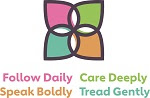 November 2021Praying with our fellow Christians in Cumbria, together with our link dioceses of Northern Argentina, Stavanger and ZululandThe ongoing lockdown means that Church House remains closed and therefore it is impossible to print off hard copies of the prayer diary for the foreseeable future.  The Vision prayer for the new five-year strategy has now replaced the former God for All prayer on the final page.We will continue to pray for those who are in the front line of dealing with the current pandemic and the use of the following prayer is encouraged:Loving God, as your Son healed the sickAnd brought good news to the needyBe with us this day.Loving Jesus as you taught us to‘Do unto others as you would have them do to you’Be with all the medical staff this day.Loving spirit, your gift is healing,Bring your healing fire to our homes, our hospitals and our county,But most of all, be with us this day. AmenFor full information of the Anglican Communion please visit https://www.anglicancommunion.org/resources/cycle-of-prayer.aspxPrayer Diary Editor – Cameron Butlandcdsa03@gmail.comWeek Forty-Three Theme – Remembrance Sunday 31st October – All Saints SundayMartin LutherLuther was the inspiration of the reformation.  A strong character, his life remains controversial but he is remembered as the founder of the worldwide Lutheran church. Luther in his translation of the German Bible was the first to use chapter and verse numbers throughout the whole text.Remembrance – giving thanks for the lives of All Saints, for our own patron saint and those whom we specially rememberCoronavirus – for all who are working to combat the pandemic globally and the multinational vaccination programmeGod for All – for Messy Church and all those continuing to meet and who are supporting one anotherWorld Church - The Episcopal / Anglican Provinceof AlexandriaBishop James - Commissioning of Worship leaders in the Beacon TeamMonday 1st November All SaintsToday we remember All Saints, the whole company of the faithful who have gone before us and given an example of lives lived according to Christ’s example.  The saints are not worshipped themselves of course, but their lives are remembered as examples of God’s grace and offer to us encouragement as Christ’s disciples in our own lives.Remembrance – for All Saints and Souls, our family and friends who laid the foundations of our own faith, giving thanks for their examples and holinessWorld Church - The Diocese of Gwagwalada – The Church of Nigeria (Anglican Communion) (Abuja Province)Tuesday 2nd November Commemoration of the Faithful DepartedThe celebration of All Souls dates from the fourth century, when many of those who had been martyred for the faith were remembered the day after All Saints.  The day is observed worldwide now for all those who have died in faith and whose examples we wish to remember.Remembrance – for all the churches who have nurtured us in the faith, giving thanks for the congregations that we have been members of over the past yearsWorld Church - The Diocese of Haiti – The Episcopal Church (II (2) Province)Bishop James - Steering Committee at Church HouseWednesday 3rd NovemberRichard HookerHooker was one of the first theologians of the Church of England.  His belief in the threefold basis of all doctrine in scripture, tradition and reason remains the basis of the Anglican Communions understanding of systematic theology.Remembrance – giving thanks for our baptism, for those who brought us to faith and those who welcomed us into the churchWorld Church - The Diocese of Hanuato’o –The Anglican Church of MelanesiaThursday 4th November Remembrance – for the national Poppy Appeal, giving thanks for the funds raised for the work of the Royal British LegionWorld Church - The Diocese of Harare – The Churchof the Province of Central AfricaBishop James - Queen’s Chaplains GatheringFriday 5th November Remembrance – for all those suffering as a result of wars in the past and those still victimised this day and involved in conflicts around the world.World Church - The Diocese of Hawaii – The Episcopal Church (VIII (8) Province)Saturday 6th NovemberArchbishop William TempleOne of the greatest Archbishops he was very influential in bringing the churches together to found the modern ecumenical movement.  Being Archbishop at the end of the Second World War, Temple was a passionate advocate of social reform and the welfare state.Remembrance – for the services planned to mark Remembrance Sunday and for all those who will be attending them.World Church - The Diocese of Saint Helena – TheAnglican Church of Southern AfricaBishop James - Teaching Day at St Thomas’ KendalWeek Forty-Four Theme – Kendal Deanery Sunday 7th November – Third Sunday before AdventSt Willibrord Known as the Apostle of the Frisians he became the first bishop of Uttrecht.  Originally from Northumbria he was one of the leaders of the seventh century missionary movement from the English church which converted the pagan tribes of what is now the Netherlands and Northern Germany.Deanery – pray for our Mission Communities, for all denominations and leaders.Coronavirus – pray for local testing centres and for ‘track and trace’ system, for those home testing and for all staff facing aggression in the work as a result of the pandemic.God for All – Give thanks for those undertaking the Certificate in Pioneer Mission - both those in Cumbria and those further afield training - and pray they will be inspired and equipped as they engage in innovative mission across the region. World Church - The Anglican Church in Aotearoa,New Zealand and PolynesiaMonday 8th NovemberDeanery – for the new Mission Community leaders and for those in local leadership.World Church - The Diocese of Hereford – The Church of England (Canterbury Province)Bishop James - BLT and Bishop’s CouncilTuesday 9th November Deanery – for all the churches of the Mission Communities, giving thanks for a desire to work together in mission.World Church - The Diocese of Southern Highlands –The Anglican Church of TanzaniaBishop James - URC/RC dialogueWednesday 10th November St Leo the GreatHe was Bishop of Rome from 29 September 440 until his death in 461. He saved Rome from invasion and successfully defended faith in the two natures of Christ. One of the most important ancient teachers of the doctrine of the Incarnation.Deanery – for all those working with young people, for Messy Church and for the deanery NYCWorld Church - The Diocese of Highveld – TheAnglican Church of Southern AfricaBishop James - Annual Deacons meetingThursday 11th November – Remembrance DaySt Martin of ToursThe fourth century solider saint, famous for the story of his compassion on a poor beggar.  His community at Marmoutier was the inspiration for St Ninian and St Patrick in developing distinctive ‘celtic’ communities and life of prayer. There are high crosses dedicated to St Martin at Garton, Iona, Kells and Lindisfarne.Remembrance – we pray for the Royal British Legion and all charities supporting veterans, remembering all those still suffering from the physical, mental and spiritual scars of war.Deanery – for local schools and for all those building bridges between the Mission Communities and the families in their communitiesWorld Church - The Diocese of Eastern Himalayas –The (united) Church of North IndiaBishop James - North West Bishops meetingFriday 12th November Deanery – for the elderly and housebound in the community, for all carers and the support of the local church congregationsWorld Church - The Diocese of Ho – The Church ofthe Province of West Africa (Ghana Province)Bishop James - Mothers’ Union service at Carlisle CathedralSaturday 13th November Charles SimeonBorn 1759, he studied at Cambridge and his missionary zeal led to the founding of the Church Missionary Society. His writings, especially his complete commentary on the Bible, were influential for many missionaries. He died in 1836.Deanery – for the opportunity to minister to the millions of visitors, and to offer a faithful witness to the gospel.World Church - The Diocese of Hokkaido – The Nippon Sei Ko KaiWeek Forty-Five Theme – Interfaith Week Sunday 14th November – Remembrance SundayRemembrance Sunday – today we remember all those who have lost their lives in wars, from every race, religion and nationality, praying for the peace of the world.Interfaith - we remember those who work for greater understanding between those of different faith traditions and for greater respect between those of different faithsCoronavirus – for the county Resilience Group and local groupings, giving thanks for local support groups and for the care of the most vulnerable in the community.God for All - Pray for those developing new fresh Expressions at this time, particularly the high number seeking to engage with mental health and wellbeing work across the county, and seeking to support people as best as they can.World Church - The Anglican Church of AustraliaMonday 15th November Interfaith – we pray for this national interfaith week, for those of other faiths living in our community, for greater respect and understanding between those of different faith backgrounds.World Church - The Diocese of Honduras – TheEpiscopal Church (IX (9) Province)Bishop James – General SynodTuesday 16th NovemberSt Margaret of ScotlandShe was an eleventh century Anglo-Saxon queen of Scots, married to King Malcolm. She was a generous and compassionate queen, known for her charitable deeds and her interventions as a peace keeper.  She died in 1093 and made a saint a century later, still she is remembered in Scotland as a very ‘Scottish’ saint.Interfaith – for different faith groups in the county and for the groups who meet and support one another.World Church - The Diocese of Hong Kong Island –Hong Kong Sheng Kung HuiBishop James – General SynodWednesday 17th November St Hugh of LincolnHugh was very influential as Bishop in the eleventh century.  The northern church had been destroyed following the attacks by successive Norman kings, many bishoprics were vacant and monastic communities abandoned.  Hugh rebuilt the structure of the church and established the pattern of independent leadership.Interfaith – for different places of worship locally and the faith groups who attendWorld Church - The Diocese of Hpa-an – The Churchof the Province of MyanmarBishop James – General SynodThursday 18th November Interfaith – we remember all those who fought for the British Armed Forces from the commonwealth of all faiths, many of who are remembered on our war memorials around the county.World Church - The Diocese of Huron – The AnglicanChurch of Canada (Ontario Province)Friday 19th November St Hilda of WhitbyHild or Hilda was educated under at Aidan at Lindisfarne. She desired to found a community in Gaul after the example of her elder sister.  Aidan though encouraged her to establish a double house at Whitby, which became renowned throughout Europe for the number of Bishops, abbots and abbesses she trained.Interfaith – we pray for all online interfaith events being held this weekend, and despite this year’s restrictions we give thanks for different people coming together.World Church - The Diocese of Hyderabad – The (united) Church of PakistanSaturday 20th November St EdmundEdmund is one of three English kings who are saints.  He is remembered at Bury St Edmunds as an Anglo-Saxon king who defied the Norse invasion but who was martyred for the faith in the tenth century.Interfaith – for the national Interfaith Network and its joint chairs, Bishop Jonathan Clark and Mr Narendra Waghela, and national director Harriet CrabtreeWorld Church - The Diocese of Ibadan – The Churchof Nigeria (Anglican Communion) (Ibadan Province)Bishop James – Licensing Readers and Annual ServiceWeek Forty-Six Theme – Prisoners WeekSunday 21st November – Christ the KingPrisoners Week – for those working in our prisons, for all helping former offenders to change their lives and for the ministry of prison chaplainsCoronavirus – for local hospitals and all who are working to combat the pandemic locally.God for All – Pray for the work of Emmanuel Theological College – especially for Paul Dunthorne and all the students from the countyWorld Church - The Church of BangladeshMonday 22nd November Prisoners Week – for all those who are in prison at this time, for our local and county prisonsWorld Church - The Diocese of Ibadan North– The Church of Nigeria (Anglican Communion)(Ibadan Province)Bishop James - blessing of chapel at Trinity SchoolTuesday 23rd November St ClementClement was a first saint and author of the two letters named after him.  At his trial he refused to renounce his faith and it is claimed he replied to the Emperor, ‘I have served my Lord for over eighty years and he has done me no wrong, why should I abandon him now?’ Clement was martyred for his faith.Prisoners Week – for the families of those in prison, for the children of prisoners and for the difficulties they faceWorld Church - The Diocese of Ibadan South –The Church of Nigeria (Anglican Communion)(Ibadan Province)Wednesday 24th November Prisoners Week – for prison officers and the challenges they face, for the leadership of our prisons and the work of prison governorsWorld Church - The Diocese of Ibba – The Province ofthe Episcopal Church of South Sudan (Western Equatoria Province)Bishop James – House of BishopsThursday 25th November Prisoners Week – for the mental health of those in prison, for the impact of addictions and those working to assist those with long term health problemsWorld Church – The Diocese of Idah – The Churchof Nigeria (Anglican Communion) (Lokoja Province)Bishop James - attending Church of Scotland meetingFriday 26th November Prisoners Week – for the victims of crime, for all who find it difficult to come to terms with what they have experienced, and for restorative justiceWorld Church - The Diocese of Idaho – TheEpiscopal Church (VIII (8) Province)Saturday 27th November Prisoners Week – for the Home Secretary, the Department of Justice, for the courts and all who work locally to provide securityWorld Church - The Diocese of Ideato – The Churchof Nigeria (Anglican Communion) (Owerri Province)Bishop James – leading Teaching Day at St James’ CarlisleWeek Forty-Seven Theme – Ecumenical CountySunday 28th November – Advent SundayEcumenical – giving thanks for the fifth anniversary of the signing of the ecumenical covenant.  For our partner and companion denominations. For the service of reaffirmation of the ecumenical county this afternoon at the Keswick Methodist Church at 3pmCoronavirus – for the community hospitals, for all those caring for the community at this timeGod for All - Pray for IME1 students (ordinands and Readers in training) starting their contrasting parish placements at the start of AdventWorld Church - Igreja Episcopal Anglicana do BrasilBishop James - Reaffirmation of the Ecumenical Covenant ServiceMonday 29th November Ecumenical – for all church leaders: Brian Jolly and the URC North West Synod;Bishop James and the Carlisle Diocese; James Tebutt and the Methodist District; Bishop Paul and the Lancaster Diocese;David Taylor and the Salvation Army;and for those who act as co-ordinators for other churches, Andrew Dodd and Baptist chapels; Bill Bewley and Society of Friends; and the Borderkirk, together with independent church fellowship.World Church - The Diocese of Idoani – The Churchof Nigeria (Anglican Communion) (Ondo Province)Bishop James – attending the Bishop’s Leadership Team meetingTuesday 30th NovemberSt AndrewAndrew led his brother to meet Jesus.  He is the patron saint of all missionaries and fishermen.  As patron saint of Scotland his flag is a reminder of his martyrdom for the faith.Ecumenical – for all Churches Together groups in the county, for the county President Andrew Dodd, County Social Responsibility Officer Jo Philips and Anna Chaplaincy Co-ordinator Katherine FroggattWorld Church - The Diocese of Ife – The Churchof Nigeria (Anglican Communion) (Ibadan Province)Wednesday 1st December Charles de FoucauldCharles died in 1916 living as a hermit among the Tuareg of Algeria. Despite not achieving his aim of founding a contemplative community in his lifetime, his example has inspired the worldwide community of the Little Brothers of Jesus. He is best known for his personal prayer of abandonment:Father, I abandon myself into your hands;
 do with me what you will.
 Whatever you may do, I thank you:
 I am ready for all, I accept all.Let only your will be done in me,
 and in all your creatures –
 I wish no more than this, O Lord.Into your hands, I commend my soul:
 I offer it to you with all the love of my heart,
 for I love you, Lord, and so need to give myself,
 to surrender myself into your hands without reserve,
 and with boundless confidence,
 for you are my Father. AmenEcumenical – for those who are part of the ecumenical governance of the county, especially for the regular church leaders’ meetings, the Strategic and Operations Group meetings, as well as the DEOs for each denomination.World Church - The Diocese of Ife East – The Churchof Nigeria (Anglican Communion) (Ibadan Province)Thursday 2nd DecemberEcumenical – for all our Mission Communities, giving thanks for our common mission and witness to the gospel, for innovative and creative ways to express our common discipleship as fellows of Jesus.World Church - The Diocese of Ifo – The Church ofNigeria (Anglican Communion) (Lagos Province)Friday 3rd DecemberEcumenical – for the national ecumenical structures of each denomination and for the work of Churches Together in England, especially for Paul Goodliff in his work as General secretary.World Church - The Diocese of Igbomina – TheChurch of Nigeria (Anglican Communion) (Kwara Province)Saturday 4th DecemberNicholas FerrarNicholas was a friend of George Herbert.  At the beginning of the seventeenth century he took his family to Little Gidding and founded a High Church community.  His example and writings are distinctively Anglican and he inspired many writers, most notably T S Elliott. His community was re-founded in 1970 by the Pilsden community with two houses in Dorset and Kent.Ecumenical – for the World Council of Churches and their response to the world-wide corona virus pandemic, for our brothers and sisters in countries across the world.World Church - The Diocese of Igbomina – West -The Church of Nigeria (Anglican Communion) (Kwara Province)Bishop James – leading Teaching Day at Ulverston Parish ChurchVision PrayerLiving Lord, as we offer to you our common life,refresh our vision that we may know your willand seek to follow in all your ways.May we follow daily as your disciples,care deeply for one another in community,speak boldly your gospel word of love,and tread gently as faithful stewards of your goodness.We ask this in the power of your holy name,Creator, Redeemer and Sustainerof our lives, today and for ever. Amen